3. számú melléklet a 27./2017.(XII.22.) számú önkormányzati rendelethez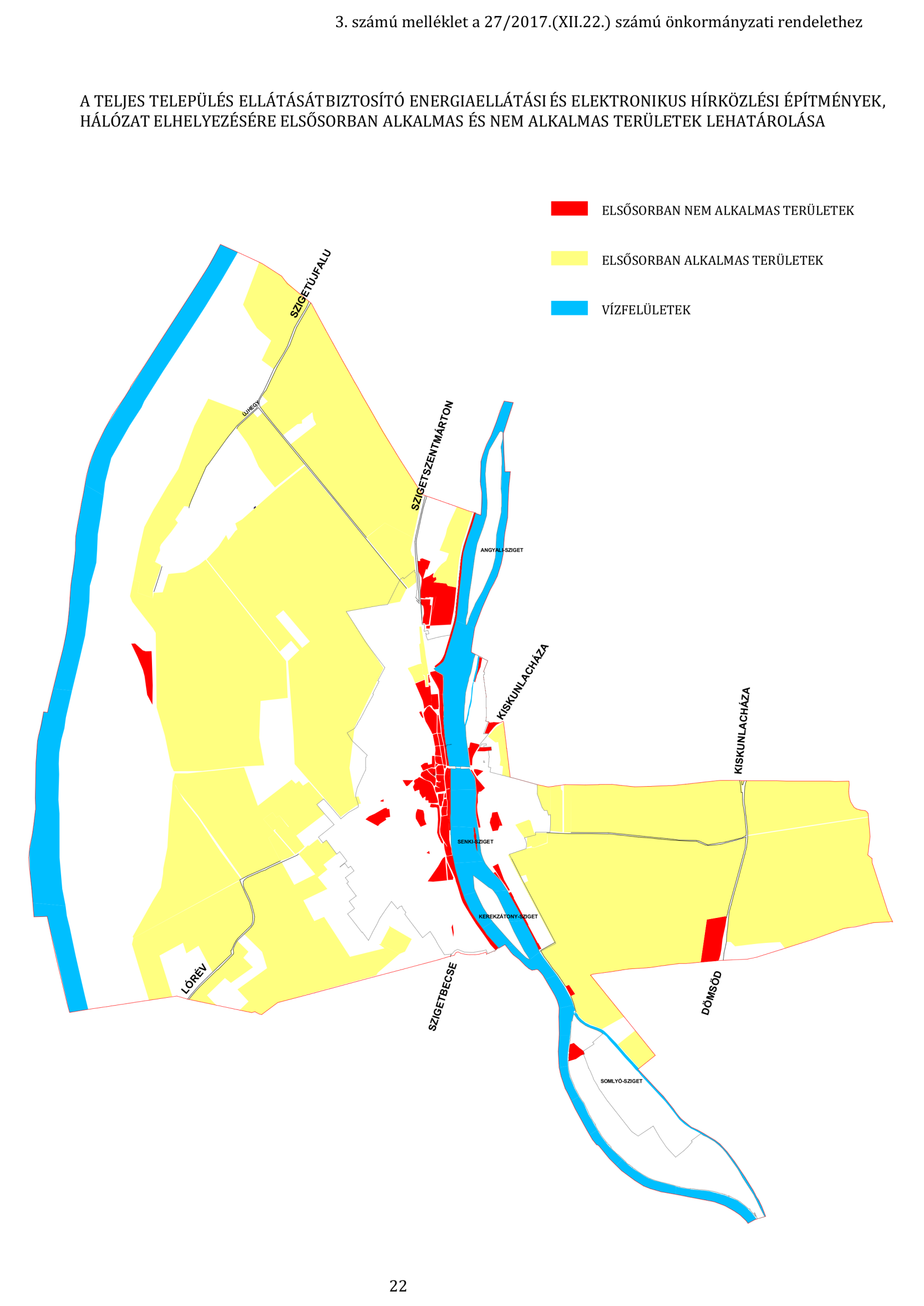 